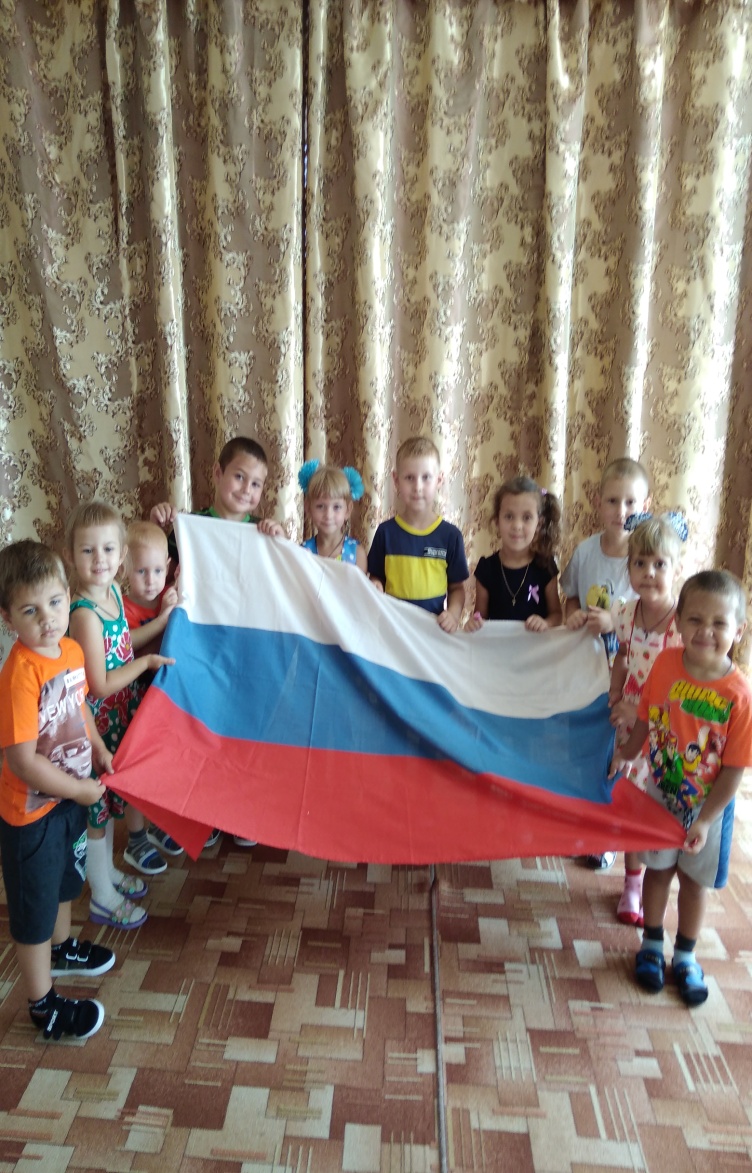 В детском саду с 19.08 по 22.08.2019 года были проведены мероприятия, посвящённые  празднованию Дня Российского флага, которые помогли воспитанникам детского сада закрепить и расширить  представления о символике России. Дети внимательно рассмотрели флаг, узнали, что обозначает каждая полоска.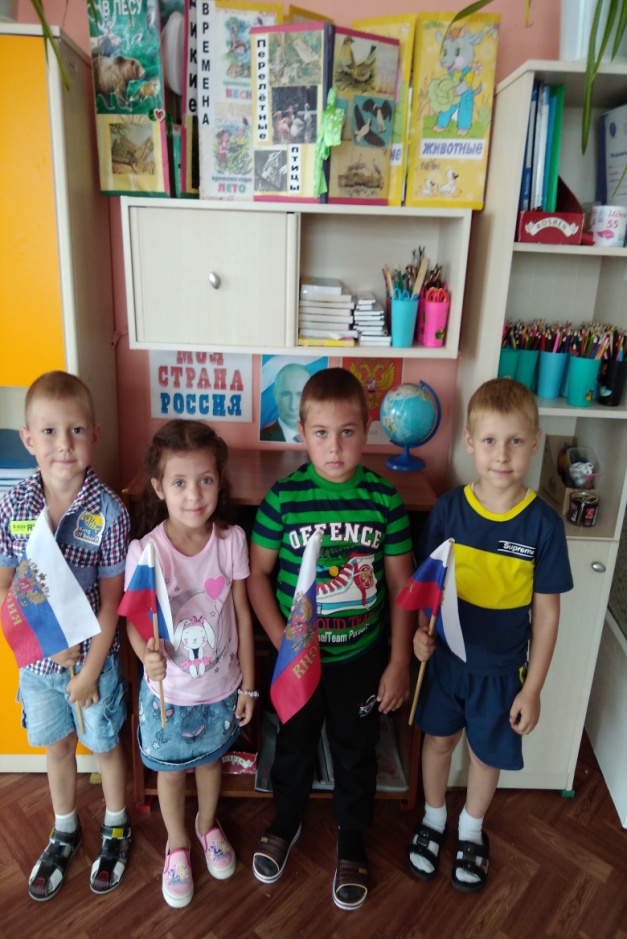 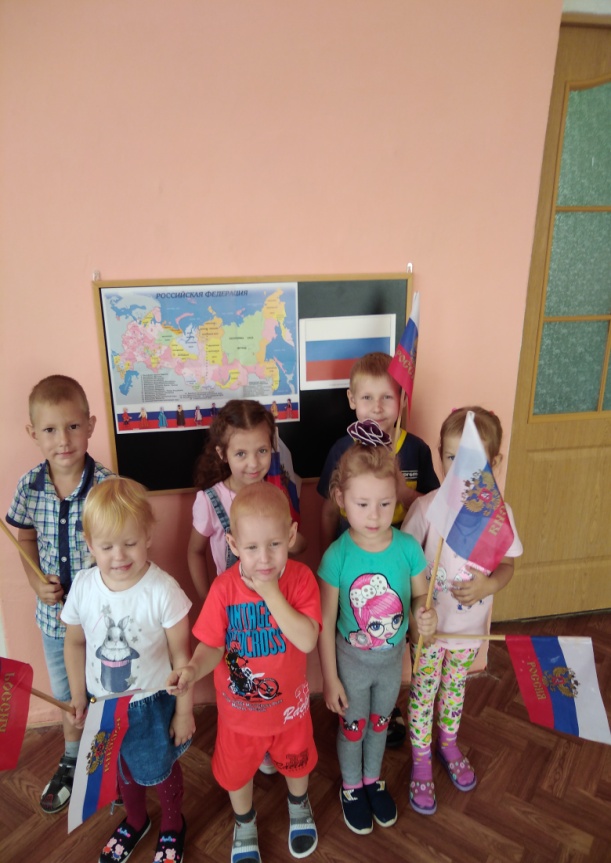 Накануне праздника с детьми проведена беседа о символике  нашего государства «Флаг моей страны», разучены стихи, пословицы, поговорки о нашей Родине. 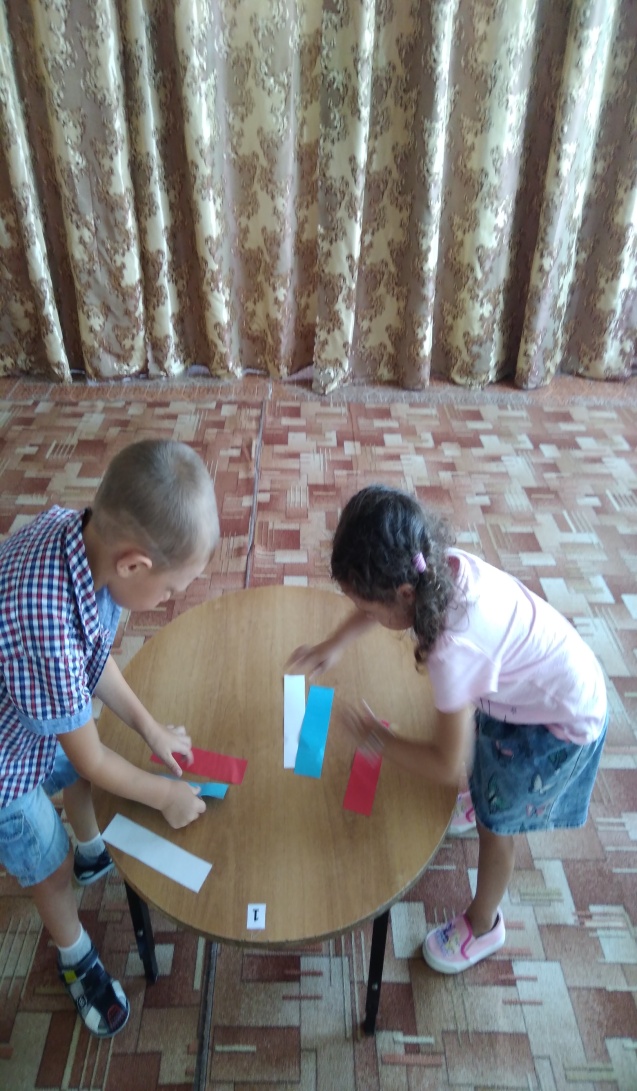 В день праздвования Дня Российского Флага с детьми проведены дидактические  игры «Собери флаг РФ»,»Узнай свой флаг»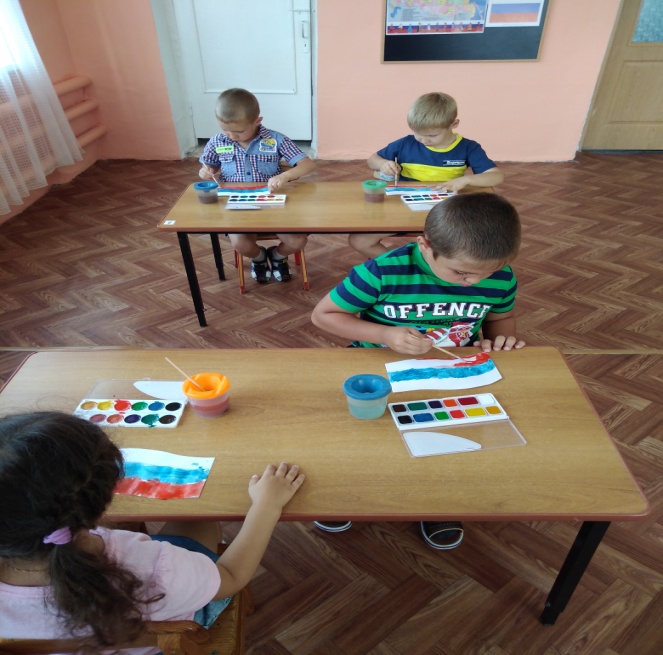 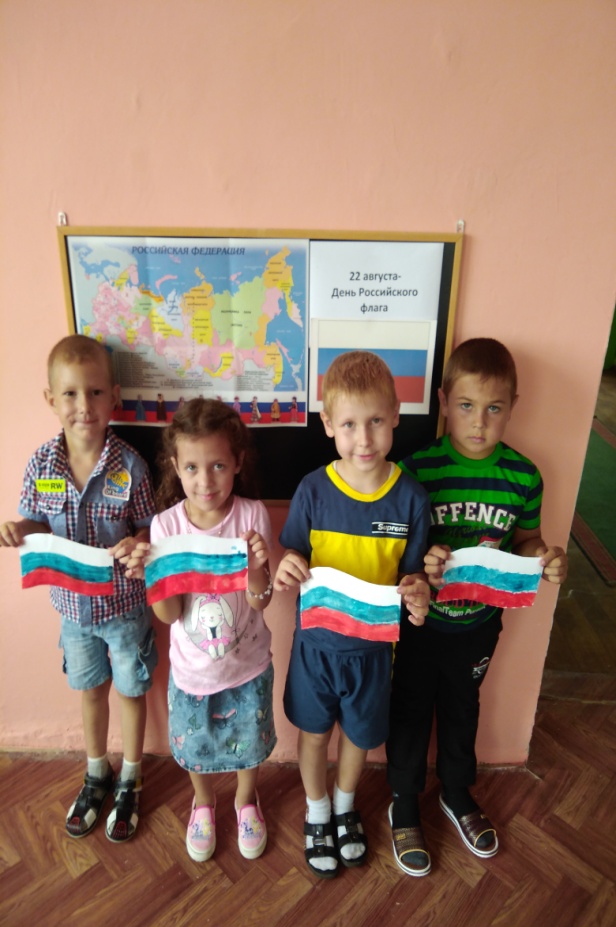 На занятии по художественному творчеству ребята нарисовали Российские флаги, которые впоследствии подарили своим родителям.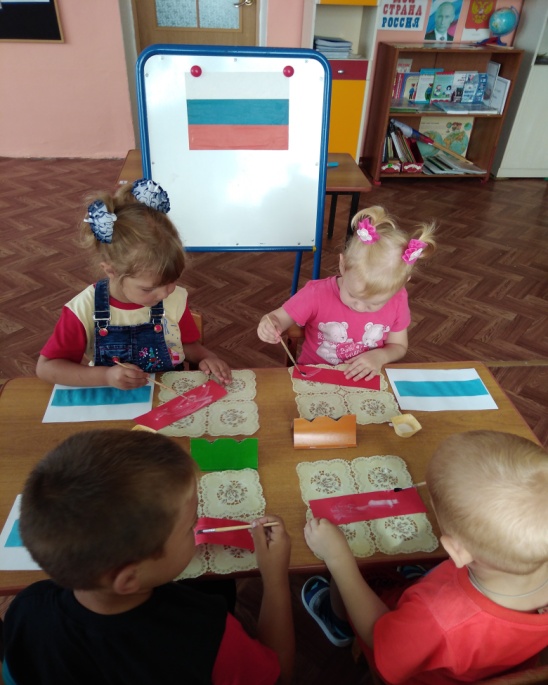 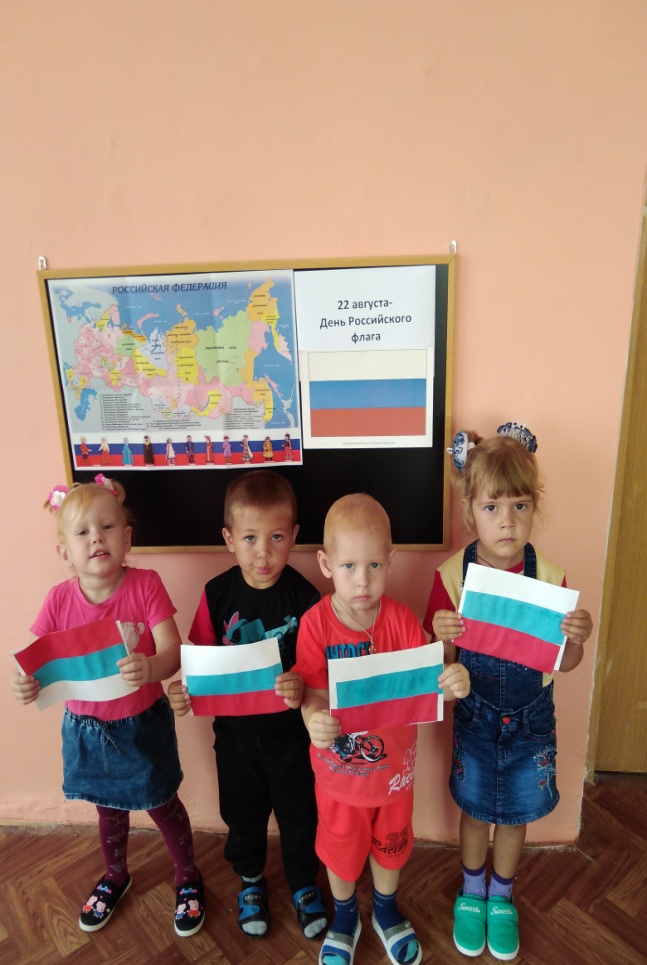 Вот какой красивый флаг у нашей страны - России. 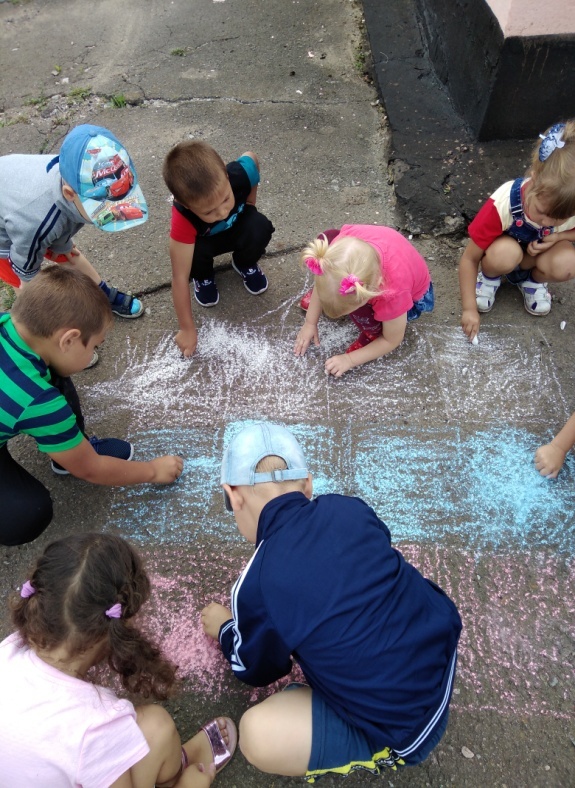 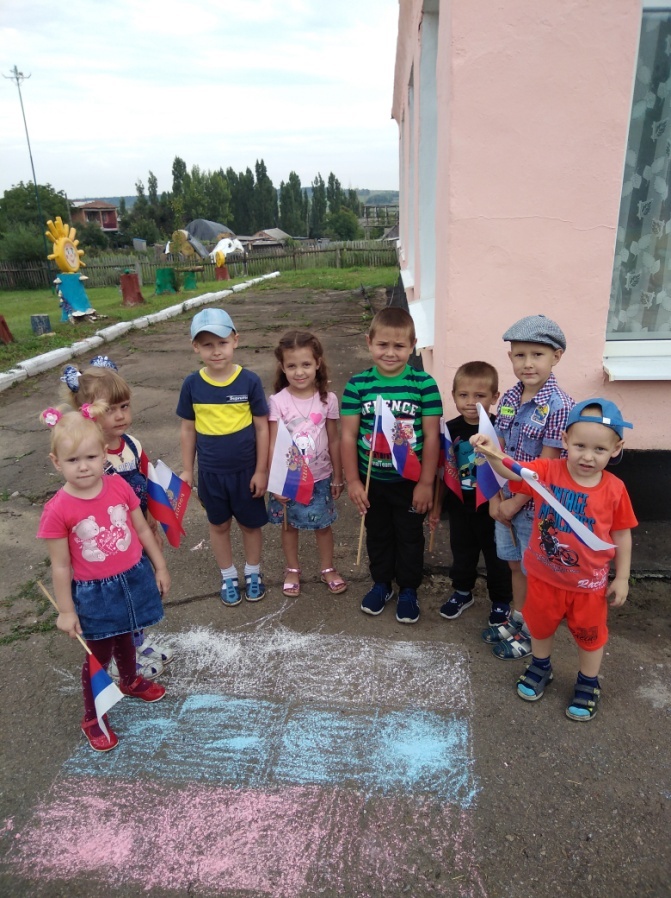 На прогулке дети нарисовали большой флаг мелками на асфальте.Все ребята нашего сада почтительно, с уважением относятся к символам нашей страны, растут патриотами, любят  Родину и гордятся тем, что мы граждане России!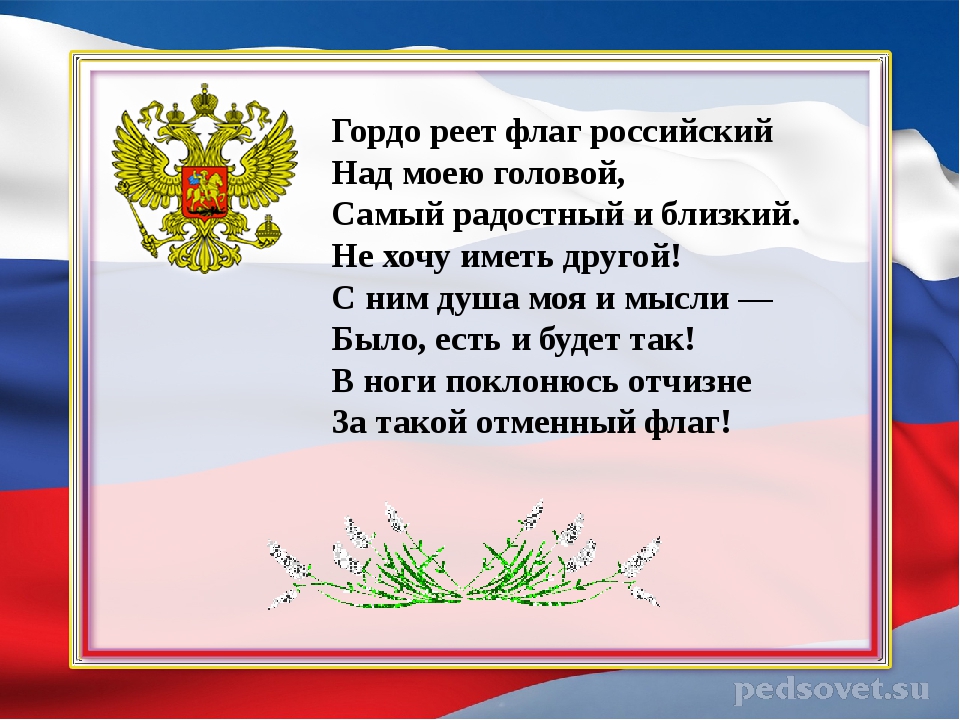 